Reflection Questions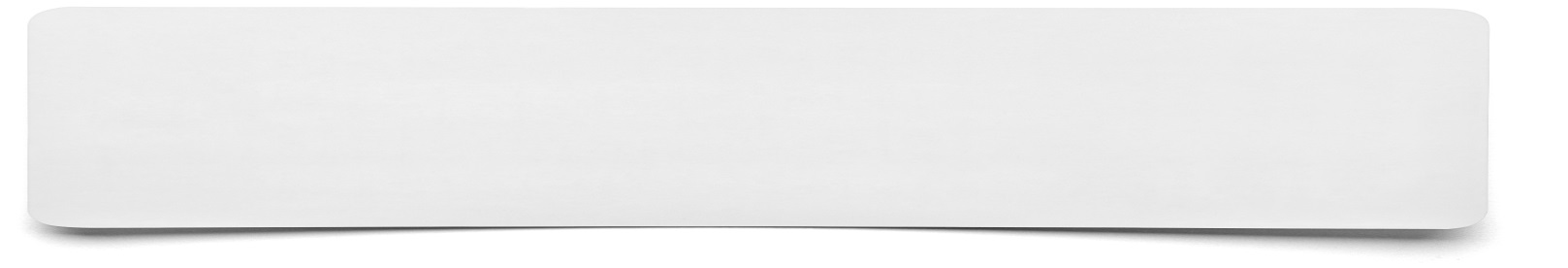 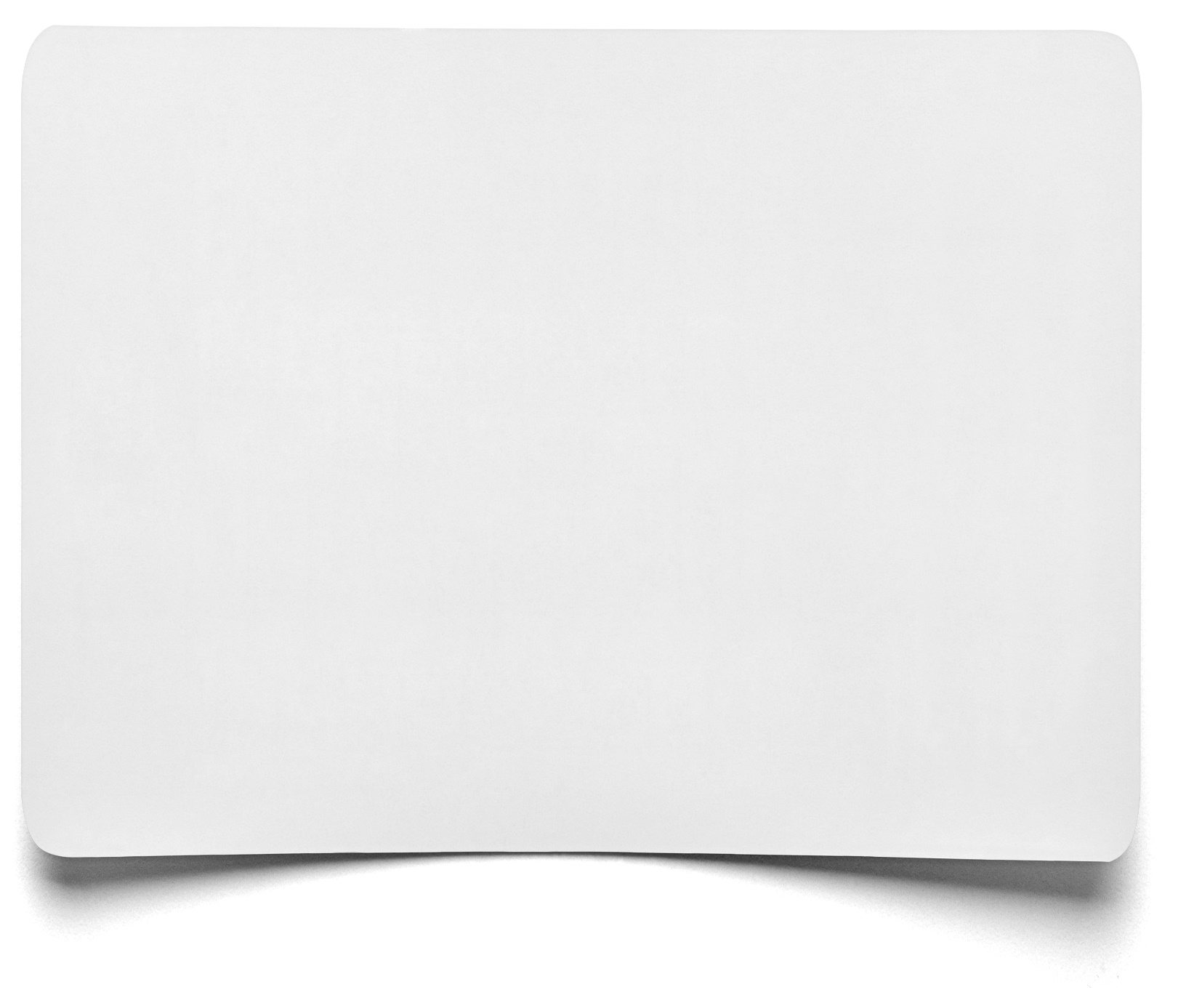 Question Answer to the questionGood Point…Improvement…Good Point…Improvement…Good Point…